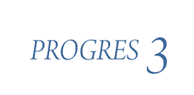 Application form of Competition for the Best Dissertations Defended in 2023Title of dissertation:Category:Author (Name, Surname, title)*:Birth certificate number (PESEL) 1:Date of birth 1:Place of birth 1:Address 1:E-mail: In case of winning in my category, I will participate in the ceremony with the awarding of the diploma held on 21 March 2024 at the VSB-TUO:YES, I will attend the ceremonyNO, I cannot attend the ceremony on the given date  * ) - Please state your full name, including all the academic titles you have obtained. 1 ) - These data are necessary for the payment of cash prize (in the case of a winning dissertation). These data will not be used for other purposes.All personal data will be processed in accordance with GDPR.